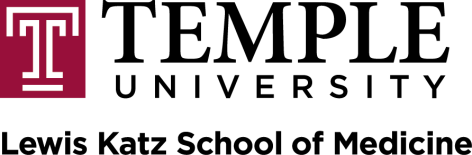 Department of Neurology Lewis Katz School of Medicine at Temple UniversityPhiladelphia, Pennsylvaniawww.temple.edu/medicine Summary of OpportunityThe Department of Neurology at the Lewis Katz School of Medicine at Temple University, is seeking applicants at the Assistant/Associate Professor level for the Stroke Division. The successful applicant will have completed a stroke fellowship and be BC/BE in neurology. The Temple University Stroke Center is a Joint Commission certified Comprehensive Stroke Center. The Stroke Service sees 800-1000 cerebrovascular related admissions per year. The program includes 2 neurointerventional faculty, and a 20 bed Neuroscience Intensive Care Unit staffed by stroke neurologists and neurointensivists. The program participates in the Get With The Guidelines Stroke Program and has consistently achieved Gold Plus and Target Stroke Honor Roll status. There is an active program of clinical trials through the Stroke Nett Network (NINDS funded), a formal stroke prevention clinic utilizing evidenced based guidelines for risk factor modification, a a Telestroke/Telemedicine network for both acute stroke and general neurology consults to neighboring community and rural hospitals. The successful applicant will be responsible for overseeing the residents for acute stroke care, maintaining an outpatient practice, share in the attending teaching schedule, and conducting research in one’s area of interest. Telestroke call  requires no in house obligations. Salary and benefits are competitive based on academic rank.The Neurosciences Center at Temple University Hospital is one of the Philadelphia region's best facilities for the treatment of neurological disorders. A highly skilled and compassionate neurology and neurosurgery staff plus a state-of-the-art diagnostic center means access to advanced treatment options for patients with neurological disorders. Several of our physicians have been consistently selected by their peers as "Top Doctors," both locally and nationally. Working together, our neurologists and neurosurgeons use the latest protocols and state-of-the-art equipment, including the Leksell Gamma Knife® 4C, the Neuroblate® Laser Ablation System and the Elekta Synergy® S, to diagnose and develop individualized treatment plans for the full range of neurological problems.   Additional information on the research center can be found at Temple Stroke CenterTemple Health, one of Philadelphia's leading academic medical centers, is home to more than 1,000 physicians and scientists who share the mission of bringing innovative treatments to patients.Giving our patients access to some of the world's most advanced therapies — and helping them achieve outcomes once thought impossible — is the driving force for all our clinical care, research, and medical education. Procedure for CandidacyTo be considered, please complete an online application: https://bit.ly/2NHbjiv Application materials should include a cover letter and current curriculum vitae.Please address your application to:Paul M. Katz, M.D., Director, Temple Stroke Program, C/O Michael Lester, Senior Director, Physician/Faculty Recruitment & Retention, Temple University School of Medicine, 3420 N. Broad Street, MRB 101, Philadelphia, PA, 19140, Email:  michael.lester@tuhs.temple.edu The University is especially interested in qualified candidates who can contribute through their research, teaching, and/or service to the diversity and excellence of the academic community. Lewis Katz School of Medicine at Temple University is an Affirmative Action/Equal Opportunity Employer and strongly encourages applications from women, minorities, veterans, and persons with disabilities.